
ΕΛΛΗΝΙΚΗ ΔΗΜΟΚΡΑΤΙΑ
ΝΟΜΟΣ ΗΡΑΚΛΕΙΟΥ 
ΔΗΜΟΣ ΗΡΑΚΛΕΙΟΥ 
ΕΠΙΤΡΟΠΗ ΠΟΙΟΤΗΤΑΣ ΖΩΗΣ 
ΣΥΝΕΔΡΙΑΣΗ: 13 η
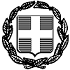 έκδ.1.αναθ.4 ημ/νια έγκρ. 30/9/2014 ΔΥΠ-ΥΠΟ 017 




Ηράκλειο : 08/07/2022 

Αριθμ.πρωτ.: 64330 Προς 

Τα Τακτικά Μέλη κ.κ.: 
Ι.Αναστασάκη, Μ.Καναβάκη, 
Σ.Καλογεράκη-Αρχοντάκη, Θ.Λεμονή, 
Μ.Παττακό, Ι. Καλονάκη, 
Ι.Ψαρρά, Μ.Χαιρέτη, 
Γ.Μανδαλάκη,Σ.Κώνστα .
Τα αναπληρωματικά μέλη κ.κ.:
Ε.Παπαδάκη-Σκαλίδη, Γ, Βουρεξάκης 
Α.Πλεύρη, Γ.Μακαρόνα, 
Μ.Ξυλούρη-Ξημέρη, Ρ.Σενετάκη 
Η.ΛυγερόΚοινοποίηση. : 
1. κ. Β. Λαμπρινό, Δήμαρχο Ηρακλείου 
2. Αντιδημάρχους Δήμου Ηρακλείου 
3. κ. Γ.Πασπάτη, Πρόεδρο Δ.Σ. 
4. κα. Ε.Στυλιανού,Γενική Γραμματέα Δ.Η. 
5. Προέδρους Δημοτικών Κοινοτήτων Δ.Η. 
6. Δημοτικές Παρατάξεις Σας καλούμε να προσέλθετε την προσεχή Τετάρτη 13 Ιουλίου 2022 και ώρα 12:00 π.μ. σε συνεδρίαση, στο Δημοτικό Κατάστημα, Αγ. Τίτου 1, στην αίθουσα συνεδριάσεων της Επιτροπής Ποιότητας Ζωής (Αίθουσα Βενιζέλου),σύμφωνα με τις διατάξεις του άρθρου 77 του Ν. 4555/2018, για τη συζήτηση των πιο κάτω θεμάτων, ήτοι:Σας καλούμε να προσέλθετε την προσεχή Τετάρτη 13 Ιουλίου 2022 και ώρα 12:00 π.μ. σε συνεδρίαση, στο Δημοτικό Κατάστημα, Αγ. Τίτου 1, στην αίθουσα συνεδριάσεων της Επιτροπής Ποιότητας Ζωής (Αίθουσα Βενιζέλου),σύμφωνα με τις διατάξεις του άρθρου 77 του Ν. 4555/2018, για τη συζήτηση των πιο κάτω θεμάτων, ήτοι:1.      Εισήγηση για παραχώρηση ατομικής θέσης στάθμευσης ΑμεΑ επί της Λεωφόρου 62 Μαρτύρων αρ.86, του Δήμου Ηρακλείου
2.      Εισήγηση για παραχώρηση ατομικής θέσης στάθμευσης ΑμεΑ επί οδού Περγάμου, αρ.35 του Δήμου Ηρακλείου
3.      Εισήγηση για παραχώρηση θέσης προσωρινής στάσης στο τουριστικό κατάλυμα Centro Apartments στην οδό Τσακίρη, αρ.11, ιδιοκτησίας «Centro Apartments ΜΟΝ. ΙΚΕ».
4.      Εισήγηση για παραχώρηση θέσης προσωρινής στάσης στο στο ιδιωτικό Πολυϊατρείο με επωνυμία «Αffidea Ευρωιατρική Κρήτης» επί της Πλατεία Ελευθερίας, αρ.45.
5.      Πρακτικό Κυκλοφορίας 2.1 & 2.2 /2022 (να βγει σε δημόσια διαβούλευση)
6.      Δημιουργία χώρου για εσαεί ενταφιασμό τιμώμενων προσωπικοτήτων εντός του κοιμητηρίου Αγίων Κωνσταντίνου & Ελένης1.      Εισήγηση για παραχώρηση ατομικής θέσης στάθμευσης ΑμεΑ επί της Λεωφόρου 62 Μαρτύρων αρ.86, του Δήμου Ηρακλείου
2.      Εισήγηση για παραχώρηση ατομικής θέσης στάθμευσης ΑμεΑ επί οδού Περγάμου, αρ.35 του Δήμου Ηρακλείου
3.      Εισήγηση για παραχώρηση θέσης προσωρινής στάσης στο τουριστικό κατάλυμα Centro Apartments στην οδό Τσακίρη, αρ.11, ιδιοκτησίας «Centro Apartments ΜΟΝ. ΙΚΕ».
4.      Εισήγηση για παραχώρηση θέσης προσωρινής στάσης στο στο ιδιωτικό Πολυϊατρείο με επωνυμία «Αffidea Ευρωιατρική Κρήτης» επί της Πλατεία Ελευθερίας, αρ.45.
5.      Πρακτικό Κυκλοφορίας 2.1 & 2.2 /2022 (να βγει σε δημόσια διαβούλευση)
6.      Δημιουργία χώρου για εσαεί ενταφιασμό τιμώμενων προσωπικοτήτων εντός του κοιμητηρίου Αγίων Κωνσταντίνου & ΕλένηςΟ ΠΡΟΕΔΡΟΣ 
ΤΗΣ ΕΠΙΤΡΟΠΗΣ ΠΟΙΟΤΗΤΑΣ ΖΩΗΣ 

ΓΕΩΡΓΙΟΣ ΚΑΡΑΝΤΙΝΟΣ
ΑΝΤΙΔΗΜΑΡΧΟΣ Ο ΠΡΟΕΔΡΟΣ 
ΤΗΣ ΕΠΙΤΡΟΠΗΣ ΠΟΙΟΤΗΤΑΣ ΖΩΗΣ 

ΓΕΩΡΓΙΟΣ ΚΑΡΑΝΤΙΝΟΣ
ΑΝΤΙΔΗΜΑΡΧΟΣ 